                                                                                                                                               …./…./20…Talep Sahibinin Unvanı Adı Soyadı                                                                                                                                                İmza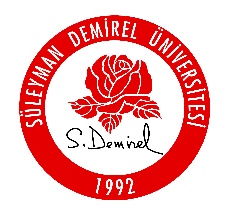 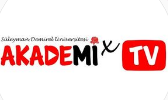 